INDICAÇÃO Nº 4305/2017Indica ao Poder Executivo Municipal, que efetue a revitalização de sinalização de solo, próximo a um colégio na área central.Excelentíssimo Senhor Prefeito Municipal, Nos termos do Art. 108 do Regimento Interno desta Casa de Leis, dirijo-me a Vossa Excelência para sugerir que, por intermédio do Setor competente sejam efetuados serviços de revitalização de faixa de pedestres na Avenida Corifeu de Azevedo Marques, próximo ao Colégio Pilares.Justificativa:Pais de alunos alegam que, a faixa esta apagada e não oferece segurança. Que veículos vêm em alta velocidade e não enxergam a faixa, assim,  pedem a revitalização da mesma.Plenário “Dr. Tancredo Neves”, em 03 de maio de 2.017.Gustavo Bagnoli-vereador-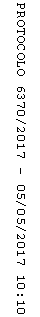 